TuesdayTuesdayConvert:54 feet per second to meters per second. Rationalize the denominator.Exponents Review: simplifyConvert:67 miles per hour to feet per second.Rationalize the denominator. Exponents Review: simplifyExponents Review: simplifyRationalize the denominator.WEDNESDAYWEDNESDAYDetermine the number of Significant Digits.7.0080Determine the number of Significant Digits. 4700Determine the number of Significant Digits.2.254000Determine the number of Significant Digits.16.005 Rationalize denominator	SimplifyDetermine the number of Significant Digits.3,000,001Determine the number of Significant Digits.301,000THURSDAYTHURSDAYDetermine the number of sig figs in the final answer:Jesse mixed 8.2 oz of paprika with 12.26 oz of pepper. How much of the spice combination does Jesse have? Explain where to round your answer. Simplify the radicals.Rationalize denominator 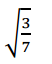 Add 4.955 to 2.99, and determine the appropriate place value for rounding.Multiply 2.25 by 20. Write the answer with the correct number of sig figs.    When multiplying the following numbers, determine how many sig figs the final answer should have:Place  in the blank.